Monroe County Intermediate School DistrictEmergency Drill DocumentationType of Drill	Time of Drill	Fire (5 required)		Standard	Tornado (2 required)		Class Change	Lockdown/Shelter In Place (3 Required)		Recess			Other EventsName of School:  _			___________________		Date of Drill:  _______     Time of drill:  _______AM/PM     # of Participants: ______Exact time required to evacuate/shelter/secure:  _      min       and            secs		Comments:__________________________________________________________________________________________________________________________________Number of drills conducted this school year:Fire Drills: _____ of 5Lockdown/Shelter in Place Drills: _____ of 3Tornado Drills: _____ of 2Name of person conducting drill:  ___							_____Title of person conducting drill:  								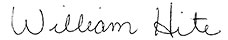 Signature of person conducting drill:  								Drill was coordinated with:	Emergency Management Coordinator	Name and Title:  _____________________________________________________	AND	Law Enforcement (county sheriff or chief of police or designee or MI State police)	Name and Title:  _____________________________________________________	OR	Fire (fire chief or designee)	Name and Title:  _________								